PUBLIC HEARING NOTICEPlease take notice that the Village of New Paltz will hold a Public Hearing on the following application (to review all submitted materials, please contact the Building Department, 8a.m.-4p.m., M-F, 255-3055):Date Posted :		December     , 2017		Applicant: 			Bassam SerdahFor: 		Addition of 2 bedroomsLocation: 			68 Plattekill AvenueTax Map Number: 	86.42-4-35Date and Time: 	      	Thursday, January 4, 2018 at 7:00 p.m.Place:			Village of New Paltz Village HallThe Planning Board will hear all persons in support of such matter or any objections thereto during the public hearing at 25 Plattekill Avenue in order of appearance on the agenda.  Comments submitted in writing must be received before 4:00 p.m. on the date of the above hearing and be addressed to the Planning and Zoning Secretary at the address listed above.*All reasonable accommodations will be made for persons with disabilities.  In such a case, please notify the Planning Board Secretary in advance so that arrangements can be made.160210 Public Hearing Notice.docx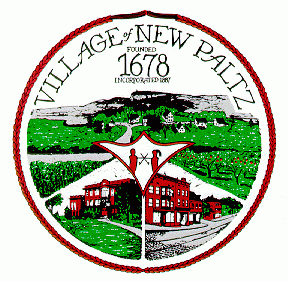 